Број: 115-19-О/3-2Дана: 05.06.2019. годинеПРЕДМЕТ: ДОДАТНО ПОЈАШЊЕЊЕ КОНКУРСНЕ ДОКУМЕНТАЦИЈЕ БРОЈ 115-19-О - Набавка лабораторијског намештаја са радним површинама адекватним за рад са специфичним форензичким узорцима за Центар за судску медицину, токсикологију и молекуларну генетикуПИТАЊА ПОТЕНЦИЈАЛНИХ ПОНУЂАЧА:„Поштовани,Обраћамо Вам се поводом јавне набавке за лабораторијски намештај са радним површинама адекватним за рад са специфичним форензичким узорцима за Центар за судску медицину, токсилогију и молекуларну генетику Клиничког центра Војводине, бр.115-19-ОУ вези тога желимо да Вам поставимо питања везана за техничке карактеристике предмета.Питања: 1.   За предмете под бројем 4. Лабораторијски радни сто (за ГЦМС-већи) 2600+3000x750x900мм,5. Лабораторијски радни сто (за ГЦМС-мањи) 2600+1500x750x900мм,6. Централни лабораторијски радни сто (већи) 2500x1500x900м.10. Лабораторијски радни сто (за ГЦФИД) 2000x750x900мм.С обзиром да се радна плоча од универа лако уништава (гребе,не испуњава минимум кисело отпорности који се захтева у лабораторији), предлажемо Вам да направите измену тако да минимална техничка спецификација за радну плочу буде Compact плоча или HPL лабораторијски (не кухињска раднка плоча). 2.   За предмете под бројем  9. Лабораторијски радни сто (пулт са фиокама већи), 2500x600x900мм,16. Лабораторијски радни сто (са фиокама) 2500x750x900мм. С обзиром да се радна плоча од универа лако уништава (гребе,не испуњава минимум кисело отпорности који се захтева у лабораторији), предлажемо Вам да направите измену тако да минимална техничка спецификација за радну плочу буде Compact плоча или HPL лабораторијски (не кухињска раднка плоча). Молимо вас да наведете шта планирате да радите на наведеном лабораторијском столу и које хемикалије планирате да користите на њима? 3.   За предмет под бројем 15. Лабораторијски дигестор опште намене 1200x850x2250мм С обзиром да Центар има вишеструку намену и да користи и агресивне хемикалије, предлажемо Вам да направите измену тако да минимална техничка спецификација за радну плочу буду кисело отпорне керамичке плочице које имају висок степен кисело отпорности (више од Треспе) и отпорности на високе температуре, дугорочније решење, а ценовни ранг нижи. 4.   За предмет под бројем 18. Лабораторијска судопера 1500x750x900м. Молимо Вас да наведете које хемикалије планирате да просипате у судоперу, као и то која димензија кадице Вам је потребна и од ког је материјала?Наш предлог је монолитна техничка керамика или Epoxy у димензији цца 500x400x300 мм.ОДГОВОРИ НАРУЧИОЦА:1. Наручилац остаје при својим захтевима из конкурсне документације, а квалитет радних површина је дефинисао на начин који одговара функцијама појединих елемената, што се види и из конкурсне документације.2. Наручилац остаје при својим захтевима из конкурсне документације, а квалитет пултова је дефинисао на начин који одговара  функцијама појединих елемената. Лабораторисјки радни столови наведени под бројем 9 и 16 су столови који ће се у лабораторији користити за административне активности, односно за активности које не подразумевају рад са агресивним реагенсима. 3. Наручилац је у конкурсној документацији за ставку бр. 15 захтевао следеће: ,,Лабораторијски дигестор опште намене, димензије 1200x850x2250мм, носећа конструкција дигестора обострано формирана меламинска плоча дебљине 18мм,
унутрашња облога радног простора и радна површина Треспа Топ Лаб плус, или одговарајуће.“Уколико понуђачи докажу да је квалитет материјала који нуде одговарајући (у складу са техничким захтевима из тачке 9.5. Други захтеви из конкурсне документације), наручилац ће понуду тог понуђача сматрати одговарајућом и прихватљивом. 4.  Просипаће се реагенси, киселине, базе и боје. Потребне димензије кадице су: 500x400x250 мм, материјал полипропилен. С поштовањем, Комисија за јавну набавку 115-19-ОКЛИНИЧКИ ЦЕНТАР ВОЈВОДИНЕАутономна покрајина Војводина, Република СрбијаХајдук Вељкова 1, 21000 Нови Сад, т: +381 21 484 3 484 е-адреса: uprava@kcv.rswww.kcv.rs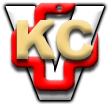 